Grade 1 2019/20 Supply List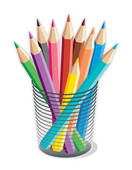 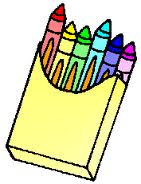 Our Grade 1/2 room is a very collaborative place. This sharing-based environment makes it possible for the teacher to pick-up the supplies that will stay in the classroom for the year. Parents are asked to pay $35/child for these supplies on the first day in September. Supplies covered by the $35: ●1 Heavy-duty plastic folder (used for daily correspondence between home and school)●1-1” binder (used as a learning portfolio)●72 pg. ½ ruled/ ½ plain exercise books●Duo-tangs  ●Markers●Crayons●Pencil Crayons●Watercolour paper ●Miscellaneous art supplies ●Glue sticks ●White glue ●Pencils●White erasers ●Disinfectant wipes  ●Kleenex●Re-sealable plastic bags●Plastic cutlery●Paper plates Families are asked to provide the following for each child:___1 large backpack with a quality zipper (clearly labeled with their name inside) ___1 lunch bag (clearly labeled) ___1 pair of indoor running shoes (clearly labeled) to be left at school. Please only                          send shoes that your child can do up on their own.   ___1 spare set of clothes in a bag labeled clearly with their name___1 leak-proof water bottle (clearly labeled) 